LISTA DE ÚTILES ESCOLARES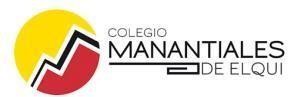  2°BÁSICO A Y B 2024LENGUAJE Y COMUNICACIÓN:1 cuaderno college cuadriculado de 100 hojas, con forro plástico rojo.1 carpeta de color rojo con acoclip.Caligrafía 1°  Básico horizontal – Editorial CALIGRAFIX–Segundo semestre.MATEMÁTICA:1 cuaderno college cuadriculado de 100 hojas,con forro plástico azul.CIENCIAS NATURALES:1 cuaderno college cuadriculado de 100 hojas, con forro plástico verde.HISTORIA, GEOGRAFÍA Y CIENCIAS SOCIALES:1 cuaderno college cuadriculado de 100 hojas con forro plástico amarillo.TECNOLOGÍA Y ORIENTACIÓN:1 cuaderno college cuadriculado de 60 hojas con forro plástico anaranjado (se utilizará el mismo cuaderno para ambas asignaturas).MÚSICA:1 cuaderno college cuadriculado de 40 hojas con forro plástico celeste.RELIGIÓN:1 cuaderno college cuadriculado de 60 hojas con forro blanco (se sugiere reutilizar el cuaderno del año pasado).INGLÉS:1 cuaderno college cuadriculado de 60 hojas con forro plástico morado (se sugiere reutilizar el cuaderno del año pasado).EDUCACIÓN FÍSICA:Polera deportiva del colegio.Calza negra (niñas) short negro (niños),Zapatillas deportivas,Bolsa de útiles de aseo con toalla de mano, peineta, bloqueador y jabón.Botella individual para el agua.ARTES VISUALES:Croquera para dibujo 21 x 32 cm.TALLER INTERCULTURAL: 1 cuaderno college cuadriculado, de 100 hojas.ESTUCHE DE USO DIARIOLos alumnos deben traer diariamente un estuche con cierre (todo marcado con su nombre) y que contenga:2 lápices grafito.1 goma de borrar.1 pegamento tamaño mediano.1 lápiz bicolor (rojo-azul).Caja lápices de 12 colores.1 sacapuntas con recipiente.1 regla de 15 cm.1 tijera punta roma.MATERIALES EXTRAS:4 barras de siliconas tamaño normal.1 carpeta de cartulinas.1 carpeta de goma eva.4 láminas para termolaminar tamaño oficio.1 block n° 99’.Pizarrita blanca (35,7 x 28 cm aprox).1 plumón de pizarra (rojo y azul).1 caja de lápices grafito.2 pegamentos tamaño mediano.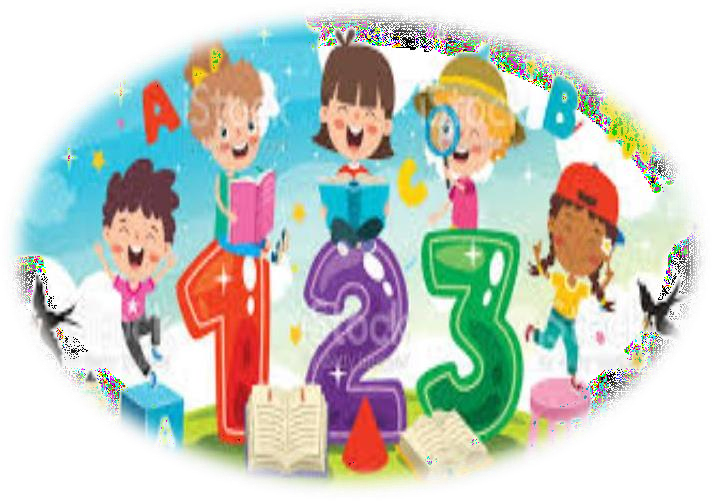 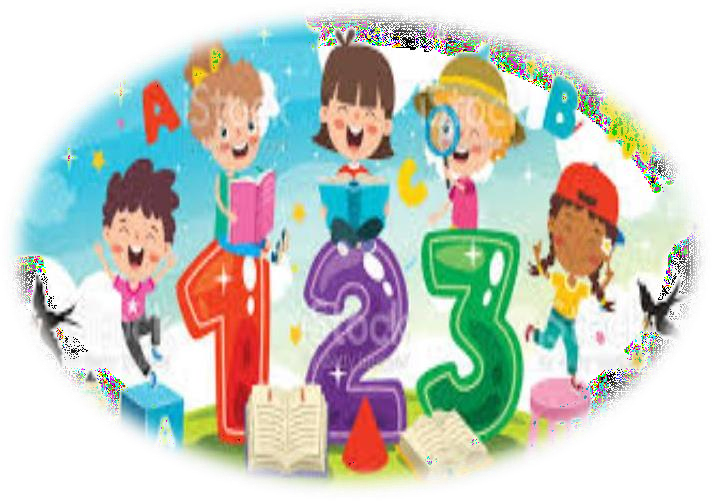 LECTURA COMPLEMENTARIA SEGUNDO BÁSICO A - B 2024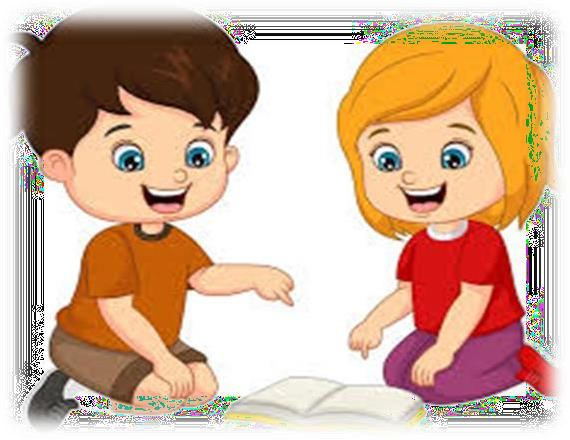 MESTÍTULO DEL LIBROAUTOREditorialAbrilEl Jajilé azulÚrsula Wolfel.SM (Barco de Vapor)MayoVamos a buscar un tesoroJanoschSantillanaJunioLa Historia de ErnestoMercé CompanySM (Barco de Vapor)Agosto¡Por qué tengo que usar anteojos!Neva Milicic.SM (Barco de Vapor)OctubreEl sastrecillo valienteHermanos GrimmLoqueleo (Santillana)NoviembreLas apuestas del ZorroAna María PavezAmanuta.